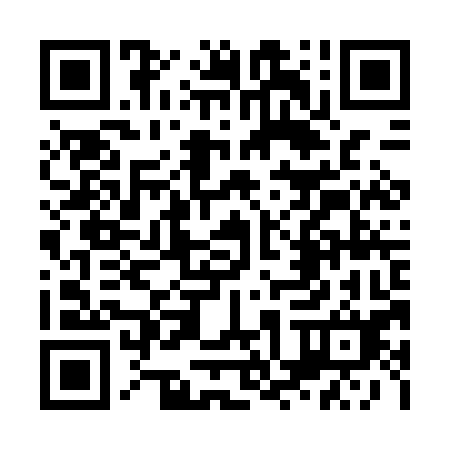 Prayer times for Whiskey Jack Landing, Manitoba, CanadaMon 1 Jul 2024 - Wed 31 Jul 2024High Latitude Method: Angle Based RulePrayer Calculation Method: Islamic Society of North AmericaAsar Calculation Method: HanafiPrayer times provided by https://www.salahtimes.comDateDayFajrSunriseDhuhrAsrMaghribIsha1Mon3:195:021:367:1910:1011:532Tue3:205:031:367:1910:0911:533Wed3:205:041:367:1910:0911:524Thu3:215:051:377:1910:0811:525Fri3:215:061:377:1810:0711:526Sat3:225:071:377:1810:0711:527Sun3:225:081:377:1810:0611:518Mon3:235:091:377:1710:0511:519Tue3:245:101:377:1710:0411:5110Wed3:245:111:387:1710:0311:5011Thu3:255:131:387:1610:0211:5012Fri3:265:141:387:1610:0111:4913Sat3:265:151:387:1510:0011:4914Sun3:275:161:387:159:5911:4815Mon3:285:181:387:149:5811:4816Tue3:295:191:387:139:5711:4717Wed3:295:211:387:139:5511:4718Thu3:305:221:387:129:5411:4619Fri3:315:241:387:119:5311:4520Sat3:325:251:387:119:5111:4521Sun3:325:271:397:109:5011:4422Mon3:335:281:397:099:4811:4323Tue3:345:301:397:089:4711:4224Wed3:355:311:397:079:4511:4225Thu3:365:331:397:069:4311:4126Fri3:365:351:397:059:4211:4027Sat3:375:361:397:049:4011:3928Sun3:385:381:397:039:3811:3829Mon3:395:401:387:029:3611:3730Tue3:405:411:387:019:3511:3631Wed3:415:431:387:009:3311:35